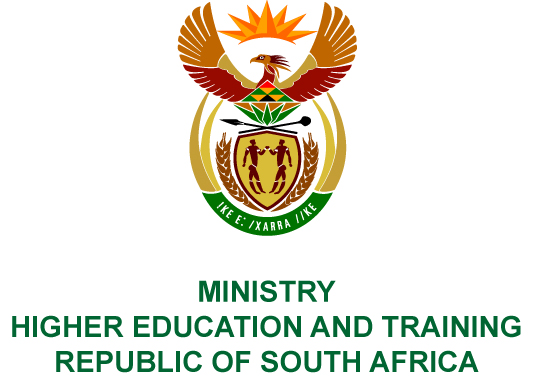 Private Bag X893, Pretoria, 0001, Tel: 012 312 5555, Fax: 012 323 5618Private Bag X9192, Cape Town, 8000, Tel: 021 469 5150, Fax: 021 465 7956NATIONAL ASSEMBLYFOR WRITTEN REPLYQUESTION 738DATE OF PUBLICATION OF INTERNAL QUESTION PAPER: 15/03/2019INTERNAL QUESTION PAPER NO 08 OF 2019Ms N V Mente (EFF) to ask the Minister of Higher Education and Training:What was the total number of graduates for each degree and diploma at each university in each of the past 25 years? NW861EREPLY:Information on the total number of students who graduated with 3-year diplomas, 3-year degrees, Bachelor of Technology and 4-year degrees by institution from 1993 to 2017 are attached as Annexure A. Annexure A: Number of students graduated with 3-year diplomas, 3-year degrees and 4-year degrees by institution from 1993 to 2017MEMORANDUM FROM THE PARLIAMENTARY OFFICE3 Year Diploma Graduates (UNIVERSITIES)3 Year Diploma Graduates (UNIVERSITIES)3 Year Diploma Graduates (UNIVERSITIES)3 Year Diploma Graduates (UNIVERSITIES)3 Year Diploma Graduates (UNIVERSITIES)3 Year Diploma Graduates (UNIVERSITIES)3 Year Diploma Graduates (UNIVERSITIES)3 Year Diploma Graduates (UNIVERSITIES)3 Year Diploma Graduates (UNIVERSITIES)3 Year Diploma Graduates (UNIVERSITIES)3 Year Diploma Graduates (UNIVERSITIES)3 Year Diploma Graduates (UNIVERSITIES)3 Year Diploma Graduates (UNIVERSITIES)Institution199319941995199619971998199920002001200220032004University of Cape Town                                     1207611583676516910264324441356University of Durban-Westville                              122101032220n.a.University of KwaZulu-Nataln.a.n.a.n.a.n.a.n.a.n.a.n.a.n.a.n.a.n.a.n.a.870University of Fort Hare                                     321192101144510237Medical Uni. of South Africa                                29212226111053365396University of Natal                                         16116318423227324605052484361087n.a.University of the North                                     175895108653320106262152206308University of the Free State                                1018269665513224475371University of Port Elizabeth                                4813010810281312739897101252610191627Potchefstroom University                                    312832351203441443898144410931057n.a.North West Universityn.a.n.a.n.a.n.a.n.a.n.a.n.a.n.a.n.a.n.a.n.a.2578University of Pretoria                                      132153252351377508446136253002298017512437Rand Afrikaans University                                   278672272239020962823195215741358109913811596Rhodes University                                           41401622098312439188260145788241University of South Africa                                  60053649752566883528306943079474622974274University of Stellenbosch                                  63101961029810415384658511542University of Western Cape                                  282214196191228139149174187326513272University of Witwatersrand                                 84967784154206165119273436407180University of Zululand                                      20415222123726117618772193173387126Vista University                                            497048404783443133373167203320771384883373n.a.University of Transkei                                      n.a.n.a.124199121n.a.365732140821575University of North West                                    n.a.n.a.n.a.n.a.n.a.n.a.n.a.46202231333n.a.University of Venda                                         n.a.n.a.1472771671275432352190443359TOTAL6823751694309594822392271479311165134721420113963164553 Year Diploma Graduates (TECHNIKONS)3 Year Diploma Graduates (TECHNIKONS)3 Year Diploma Graduates (TECHNIKONS)3 Year Diploma Graduates (TECHNIKONS)3 Year Diploma Graduates (TECHNIKONS)3 Year Diploma Graduates (TECHNIKONS)3 Year Diploma Graduates (TECHNIKONS)3 Year Diploma Graduates (TECHNIKONS)3 Year Diploma Graduates (TECHNIKONS)3 Year Diploma Graduates (TECHNIKONS)3 Year Diploma Graduates (TECHNIKONS)3 Year Diploma Graduates (TECHNIKONS)3 Year Diploma Graduates (TECHNIKONS)Institution199319941995199619971998199920002001200220032004Cape Technikon                                              154114831612163015621540150415391646174020092220Northern Gauteng Technikon                                  326673778948941107810621051107112251276n.a.Mangosuthu Technikon                                        23429430481706817860874845865856926M.L. Sultan Technikon                                       75386995994210699081157115610761270n.a.n.a.Natal Technikon                                             1135967n.a.n.a.1073n.a.10531026941927n.a.n.a.Technikon Free State                                        5965857677597776906496547448688931041Peninsula Technikon                                         798n.a.n.a.9187771025108110901428122813921275Port Elizabeth Technikon                                    8679241041106311171124108310671115108811261225Pretoria Technikon                                          20762032210820561903228821862043220424762789n.a.Technikon SA                                                2862248322137464260328540032478149313171624n.a.Vaal Triangle Technikon                                     7885726409034419259973931290152917751876Witwatersrand Technikon                                     127315331434152114771539143310511170124812111478Border Technikon                                            n.a.n.a.n.a.117162353n.a.14520574676675Technikon North West                                        n.a.n.a.n.a.1873671407287339451622n.a.Eastern Cape Technikon                                      n.a.n.a.n.a.17844042987243568386113091061Durban Institute of Technologyn.a.n.a.n.a.n.a.n.a.n.a.n.a.n.a.n.a.n.a.23152629Tshwane University of Technologyn.a.n.a.n.a.n.a.n.a.n.a.n.a.n.a.n.a.n.a.n.a.5133TOTAL1067311915129911544916741160721834715158165651766719873195393 Year Diploma Graduates (UNIVERSITIES POST MERGER)3 Year Diploma Graduates (UNIVERSITIES POST MERGER)3 Year Diploma Graduates (UNIVERSITIES POST MERGER)3 Year Diploma Graduates (UNIVERSITIES POST MERGER)3 Year Diploma Graduates (UNIVERSITIES POST MERGER)3 Year Diploma Graduates (UNIVERSITIES POST MERGER)3 Year Diploma Graduates (UNIVERSITIES POST MERGER)3 Year Diploma Graduates (UNIVERSITIES POST MERGER)3 Year Diploma Graduates (UNIVERSITIES POST MERGER)3 Year Diploma Graduates (UNIVERSITIES POST MERGER)3 Year Diploma Graduates (UNIVERSITIES POST MERGER)3 Year Diploma Graduates (UNIVERSITIES POST MERGER)3 Year Diploma Graduates (UNIVERSITIES POST MERGER)3 Year Diploma Graduates (UNIVERSITIES POST MERGER)Institution2005200620072008200920102011201220132014201520162017Cape Peninsula University of Technology3496398439333810411236503921408841414093412740914177Central University of Technology, Free State1186136012401392112112091418149214191378144314981400Durban University of Technology2952292832983008383632973499393640614207385841484372Mangosuthu University of Technology1140177917921732173115301800185821102203226220822088Nelson Mandela Metropolitan University1410120511211157163115741534205922611925183518361756North West University3345205868257438861071127216091874239437383338Tshwane University of Technology4796492254346120614962936272652266666611712574698034University of Cape Town55902521222518152437282731University of Fort Hare2674191382156935310612685424527University of Free State5444801869165158158136148196395509532University of Johannesburg1886204721132351248524922852306132273260305230383042University of KwaZulu Natal89141811730171091313University of Limpopo86891010472581193292601771301631700University of Pretoria2911124154108923953University of South Africa1938177318622642154136133755340439584292462442253442University of Stellenbosch0000047111019221348University of Venda487142141039615417191106172100102112University of Western Cape4021200000000University of Witwatersrand154628767533121University of Zululand1154841225320361410335271296290257Vaal University of Technology1885189021032410238122212678287527972947281327472764Walter Sisulu University1664185615541696124815402048219822112346209724512505Sol Plaatje University, Northern Cape000000000004941University of Mpumalanga0000000000014585TOTAL28100262082640927758277842945531923337393536336095365453850038018B Tech GraduatesB Tech GraduatesB Tech GraduatesB Tech GraduatesB Tech GraduatesB Tech GraduatesB Tech GraduatesB Tech GraduatesB Tech GraduatesB Tech GraduatesB Tech GraduatesB Tech GraduatesB Tech GraduatesInstitution199319941995199619971998199920002001200220032004Cape Technikon                                              n.a.n.a.1553183784075584425437419591031Northern Gauteng Technikon                                  n.a.n.a.n.a.90146269225240221276303n.a.Mangosuthu Technikon                                        n.a.n.a.8751023492126M.L. Sultan Technikon                                       n.a.n.a.1786150227209231278301n.a.n.a.Natal Technikon                                             n.a.n.a.n.a.n.a.242n.a.249374494377n.a.n.a.Technikon Free State                                        n.a.n.a.1299116166188172271366442701Peninsula Technikon                                         66n.a.n.a.104236373340380473514592761Port Elizabeth Technikon                                    n.a.n.a.71201285333374322393468441472Pretoria Technikon                                          n.a.n.a.n.a.17635445621923317217817622364n.a.Technikon SA                                                n.a.n.a.511742212546449166727191060n.a.Vaal Triangle Technikon                                     n.a.n.a.48867810911033195249320399Witwatersrand Technikon                                     n.a.n.a.93219338378504427476543545563Border Technikon                                            n.a.n.a.n.a.n.a.n.a.10n.a.940494580Technikon North West                                        n.a.n.a.n.a.n.a.n.a.n.a.72183330n.a.Eastern Cape Technikon                                      n.a.n.a.n.a.n.a.n.a.n.a.25389100106Durban Institute of Technologyn.a.n.a.n.a.n.a.n.a.n.a.n.a.n.a.n.a.n.a.642925Tshwane University of Technologyn.a.n.a.n.a.n.a.n.a.n.a.n.a.n.a.n.a.n.a.n.a.3662TOTAL66n.a.455156025492992560468736259649678648726B Tech Graduates (POST MERGER)B Tech Graduates (POST MERGER)B Tech Graduates (POST MERGER)B Tech Graduates (POST MERGER)B Tech Graduates (POST MERGER)B Tech Graduates (POST MERGER)B Tech Graduates (POST MERGER)B Tech Graduates (POST MERGER)B Tech Graduates (POST MERGER)B Tech Graduates (POST MERGER)B Tech Graduates (POST MERGER)B Tech Graduates (POST MERGER)B Tech Graduates (POST MERGER)B Tech Graduates (POST MERGER)Institution2005200620072008200920102011201220132014201520162017Cape Peninsula University of Technology1726195220182175198921722231235124582639265127062974Central University of Technology, Free State576579536518602672698821874977100510261084Durban University of Technology92898911181127154518731790183421622235214925342712Mangosuthu University of Technology38295664685916493164242221131122Nelson Mandela Metropolitan University542418449449530584660874930883877923986Tshwane University of Technology2800241721182224242624342549262726913050384739004727University of Johannesburg682719798926107211061093125213581435147017271661University of South Africa7646127951091127816922005207920081685137913001488Vaal University of Technology37247852354769983089510061268110099411231181Walter Sisulu University67107183294320352333262390494489751881TOTAL84958300859494151052911774124181319914303147401508216121178163 Year Degree Graduates3 Year Degree Graduates3 Year Degree Graduates3 Year Degree Graduates3 Year Degree Graduates3 Year Degree Graduates3 Year Degree Graduates3 Year Degree Graduates3 Year Degree Graduates3 Year Degree Graduates3 Year Degree Graduates3 Year Degree Graduates3 Year Degree GraduatesInstitution199319941995199619971998199920002001200220032004University of Cape Town                                     133913031172117011621220112110891192125815221646University of Durban-Westville                              8299361069973946851750684665680696n.a.University of KwaZulu-Nataln.a.n.a.n.a.n.a.n.a.n.a.n.a.n.a.n.a.n.a.n.a.2757University of Fort Hare                                     501487549496554487565376271228349406Medical Uni. of South Africa                                131147149142147120128130111101120105University of Natal                                         14641652166716451789182301648166217491984n.a.University of the North                                     2931636181123242378181113601047669415328502University of the Free State                                7377526526437307308107026887779431119University of Port Elizabeth                                604582555490519511475435408460524848Potchefstroom University                                    9749238398048669028141124123412621176n.a.North West Universityn.a.n.a.n.a.n.a.n.a.n.a.n.a.n.a.n.a.n.a.n.a.2032University of Pretoria                                      173715931553170919501997187420112062239426872968Rand Afrikaans University                                   11381005104885110301083112912831391174919292292Rhodes University                                           658570510507491507570596610711720635University of South Africa                                  407752265920637465866731548255644792470942324330University of Stellenbosch                                  119913031190119111681208131112881263138415031413University of Western Cape                                  12391076126413801484903759714498462575630University of Witwatersrand                                 1549145512661174112610511099100298195610221306University of Zululand                                      455328405317230618576411432428627552Vista University                                            872975117114041549189021211860164013771229n.a.University of Transkei                                      n.a.n.a.514497511n.a.485334327221192205University of North West                                    n.a.n.a.n.a.n.a.n.a.n.a.n.a.561389258367n.a.University of Venda                                         n.a.n.a.493661517495720501382283457521TOTAL1979521948237972475325733249382214923360216672186223182242673 Year Degree Graduates (POST MERGER)3 Year Degree Graduates (POST MERGER)3 Year Degree Graduates (POST MERGER)3 Year Degree Graduates (POST MERGER)3 Year Degree Graduates (POST MERGER)3 Year Degree Graduates (POST MERGER)3 Year Degree Graduates (POST MERGER)3 Year Degree Graduates (POST MERGER)3 Year Degree Graduates (POST MERGER)3 Year Degree Graduates (POST MERGER)3 Year Degree Graduates (POST MERGER)3 Year Degree Graduates (POST MERGER)3 Year Degree Graduates (POST MERGER)3 Year Degree Graduates (POST MERGER)Institution2005200620072008200920102011201220132014201520162017Central University of Technology, Free State119146149185100462040100Nelson Mandela Metropolitan University916875869916853884954983992105798911631191North West University2068242423802454261327112796300335993610384040113872Rhodes University79980784474579785495010361026100995610901146University of  Fort Hare5314164505575686357199439329699609881121University of Cape Town1789158917321556154416861738194218701833178617911802University of Free State951132012991442153517131834205823522368230321871978University of Johannesburg2373279425682653267129443015330434233600352435633525University of KwaZulu-Natal2661350031552931275727172905332436463321328337263885University of Limpopo72399013591447112812191315182819702137204019712200University of Pretoria3121332431793225329132353432340038363519379139763856University of South Africa3310415341574448527557256031574582899079919897298189University of Stellenbosch1555183318511979201221132097227622202100215224122570University of Venda63172384199710039806815615228329139061107University of Western Cape8401015105498599011621182126914201537176416981691University of Witwatersrand1441149516891688154916721735199521062159217224162637University of Zululand459669575724680600739144512641212144415001424Walter Sisulu University193282308477419557532504456302370491484Sefako Makgatho University0000000000270205269University of Mpumalanga000000000002535Sol Plaatje University, Northern Cape00000000000013TOTAL244802835528459294092978531453326573561639927406444175643848429954 Year Degree Graduates4 Year Degree Graduates4 Year Degree Graduates4 Year Degree Graduates4 Year Degree Graduates4 Year Degree Graduates4 Year Degree Graduates4 Year Degree Graduates4 Year Degree Graduates4 Year Degree Graduates4 Year Degree Graduates4 Year Degree Graduates4 Year Degree GraduatesInstitution199319941995199619971998199920002001200220032004University of Cape Town                                     7718278338177939311013871997115711261110University of Durban-Westville                              360500645608557506462525423467432n.a.University of KwaZulu-Nataln.a.n.a.n.a.n.a.n.a.n.a.n.a.n.a.n.a.n.a.n.a.1175University of Fort Hare                                     171249170178174176133180133338352433Medical Uni. of South Africa                                142150266299350362449362368397448422University of Natal                                         6475925825495955420642664601769n.a.University of the North                                     221363388537683596412382281285271277University of the Free State                                547549536498458458470455391408378546University of Port Elizabeth                                133143177191232212242523499518699883Potchefstroom University                                    348410405415481454508513407433584n.a.North West Universityn.a.n.a.n.a.n.a.n.a.n.a.n.a.n.a.n.a.n.a.n.a.1000University of Pretoria                                      153816001578157515201532145015281566141713981746Rand Afrikaans University                                   338361407341443469435506266324303410Rhodes University                                           87101147125140167158196207356286206University of South Africa                                  8821030118410981105105411725576596905801717University of Stellenbosch                                  762842770817783776754864906960984970University of Western Cape                                  255308340397403367379453511493428546University of Witwatersrand                                 11941210116295410159689149608759039581019University of Zululand                                      426142318144133323365211205126203347Vista University                                            249283431627563733741357281257175n.a.University of Transkei                                      n.a.n.a.341513377n.a.518417362263205258University of North West                                    n.a.n.a.n.a.n.a.n.a.n.a.n.a.659285162154n.a.University of Venda                                         n.a.n.a.122193212133154147187198189222TOTAL9071966010802108761101710759107291130810473107531092213287Institution200520062007200820092010201120122013201420152016University of Cape Town127813411312136212671295133913891440147115031528Cape Peninsula University of Technology0000398491567572661654648733Central University of Technology, Free State2518498587108218301301292278449Durban University of Technology0000000002332024Nelson Mandela Metropolitan University759663672514529463493543677649738760North West University116712951266124412891451145317682025201522292236Rhodes University219233237231232212224250263230270234Tshwane University of Technology987057126311370486362485490537577University of Fort Hare648694707529749844900697805909789826University of Free State819686640691635687798792912106511871118University of Johannesburg459553507534523516637682850107810941177University of KwaZulu Natal176515231525160214641540165119121897188220952184University of Limpopo79983888298610701017104111931335167313421468University of Pretoria187018932021208119812061212722042534239126372866University of South Africa1815808917105411861360165422273549507966658517University of Stellenbosch10471083105693810731085113112011310133513971513University of Venda29130034556682810848838198209289571375University of Western Cape658589690763771807925853965114111591222University of Witwatersrand121012081432130112911415144815501861179419482064University of Zululand30651057773268180873916021144127312981526Vaal University of Technology01228000000000Walter Sisulu University23627031943251246076210111072110013191117Sefako Makgatho Health Science University0000000000469432TOTAL154691458715239157711687718074194762192824906274723087933946